To Members of the CouncilCouncillors are hereby summoned to a meeting of the Parish Council at St Andrews Church on Monday 15 January 2018 at 8.00pm.					   10 January 2018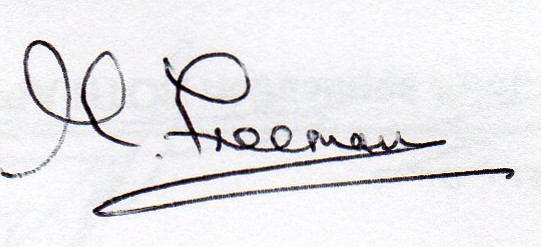  ……………………………......…                                                 		...........................................M Freeman, Clerk to the Council					DateMembers of the public are welcome to attend and are invited to address the council at item 5 on the agenda. 		AGENDACall to orderApologies for absence Receive Declarations of Interest on items on the Agenda. (Localism Act 2011)Approval of minutes of the meeting held on 20 November 2017To hear representations from the public regarding items on the AgendaMatters Arising/ Clerk’s ReportPlayground repairs - Cllr Hanks’ report Training.  To decide whether and/or who should attend the following: See information pack for details.County Village and Community Hall Network Event, 24th January 2018 from 19:00-21:00, Westwoods Centre, NorthleachParish Mapping training course 24 January.  Data Protection Act and new data protection regulations (General Data Protection Regulation or GDPR).  To agree actions required to comply with the new regulations by 25 May 2018. See clerk’s notes for information.Planning applicationsTo consider NoneFor noting 17/05107/TCONR Reduce and reshape Goat Willow at Cotswold Cottage, Dale Street, Naunton GL54 3AU.  Permitted. 17/03847/FUL Reinstatement of entrance for private equestrian use at Lavender Hill Stud.  Application permitted.17/04857/CLOPUD Remove existing Bradstone garage, replace with slightly larger garage on new concrete slab. 5 Village Avenue, Naunton. GL54 3AS.  No decision date available.  17/04778/CPO Infilling at Nosehill Quarry using site-derived materials.  Observations from GCC provided 4 Jan.  No objections from GCC.17/05226/TCONR Works to trees at Mill Barn, Naunton in conservation area: T.1 - Grey Poplar Remove; T.2 - Conifer - Remove; T. 3 - Conifer – Remove.    Expiry date 5 January but no decision available yet. 17/04358/FUL Brockhill Quarry Change to equestrian use, construction of stables, a replacement building for an indoor manege and 3 year temporary residential accommodation. Deadline was 21 December. No decision yet but it comes before the Planning Committee on Wednesday 14 February.  Support comments from Burge, Champion, Wilde and Webb.  Highways expressed concern over traffic movements.  Environment Officer asked for better landscaping and bio enhancement.  17/0099/CWMAJW  Removal of two clauses from Cotswold Hill Quarry permissions to allow unlimited HGV movements. Deadline 22 January.  No committee date set yet.  17/04377/FUL Use of part of stables at Aylworth Manor as groom’s accommodation Retrospective. Deadline was 27 November but decision still awaited. 17/03852/FUL and 17/03852/LBC Comment of ‘no objection’ logged.  Decision date was 18 December.  No decision made yet. 17/02598/FUL Retrospective (Resubmission of 16/01577/FUL) Application for erection of replacement garage with two additional rooflights at Close Hill, Naunton. Application withdrawn December 2017.Village Hall refurbishment project•	To discuss progress (Cllr Russell’s report) and agree next steps regarding loan drawdown. FinancesTo receive bank reconciliationTo approve payments and note receiptsCorrespondenceFYI - Notice of increase in planning fees. See information pack for details.To decide on response to Community Led Planning (GRCC) request for information.To discuss Community Projects Fund – an option for the Village Hall?Any other businessNOTE: no decisions can be made on items raised in this section. Discussions can lead to items being included on the Agenda for the next meeting only.Naunton Parish Council Naunton Parish Council Naunton Parish Council Bank ReconciliationBank ReconciliationPeriod 19 October June to 31 December 2017Period 19 October June to 31 December 2017Period 19 October June to 31 December 2017Period 19 October June to 31 December 2017Period 19 October June to 31 December 2017Current Account 00462740Current Account 00462740Current Account 00462740Balance at 19 October 2017Balance at 19 October 2017Balance at 19 October 2017£7,599.09Deposit Account 1612290Deposit Account 1612290Deposit Account 1612290Balance at 19 October 2017Balance at 19 October 2017Balance at 19 October 2017£454.21Total £     8,053.30 Less paymentsLess payments £          30.00 Plus payments receivedPlus payments receivedPlus payments received £            0.06 Reconciled balanceReconciled balance £     8,023.36 Cashbook summaryCashbook summaryOpening balance 20 October 2017Opening balance 20 October 2017Opening balance 20 October 2017Opening balance 20 October 2017 £     8,053.30 Add receipts to 31 December 2017Add receipts to 31 December 2017Add receipts to 31 December 2017Add receipts to 31 December 2017 £            0.06 Less payments to dateLess payments to dateLess payments to date £          30.00 Cashbook balance 31 December 2017Cashbook balance 31 December 2017Cashbook balance 31 December 2017Cashbook balance 31 December 2017 £     8,023.36 Signed:Clerk & RFO ………………………………………………………………………..Clerk & RFO ………………………………………………………………………..Clerk & RFO ………………………………………………………………………..Clerk & RFO ………………………………………………………………………..Clerk & RFO ………………………………………………………………………..Clerk & RFO ………………………………………………………………………..Councillor …………………………………………………………………………..Councillor …………………………………………………………………………..Councillor …………………………………………………………………………..Councillor …………………………………………………………………………..Councillor …………………………………………………………………………..Councillor …………………………………………………………………………..Payments made since last meetingPayments made since last meetingPayments made since last meetingPayments made since last meetingPayments made since last meetingChq noPayeePurposeAuthorityValueNone None None None None The following payments to be approvedThe following payments to be approvedThe following payments to be approvedThe following payments to be approvedThe following payments to be approvedChq noPayeePurposeAuthorityValueM FreemanClerk's wages, November and December @ £194.81 p monthLGA 1972 s 112 (2)389.62M FreemanExpenses for travel to Gloucester with PWLB applicationLG(FP) 1963 s539.28700MF total428.90702PATAServices for July – December @ £7.50 p month 45.00ReceiptsNaunton deposit accountInterest0.06